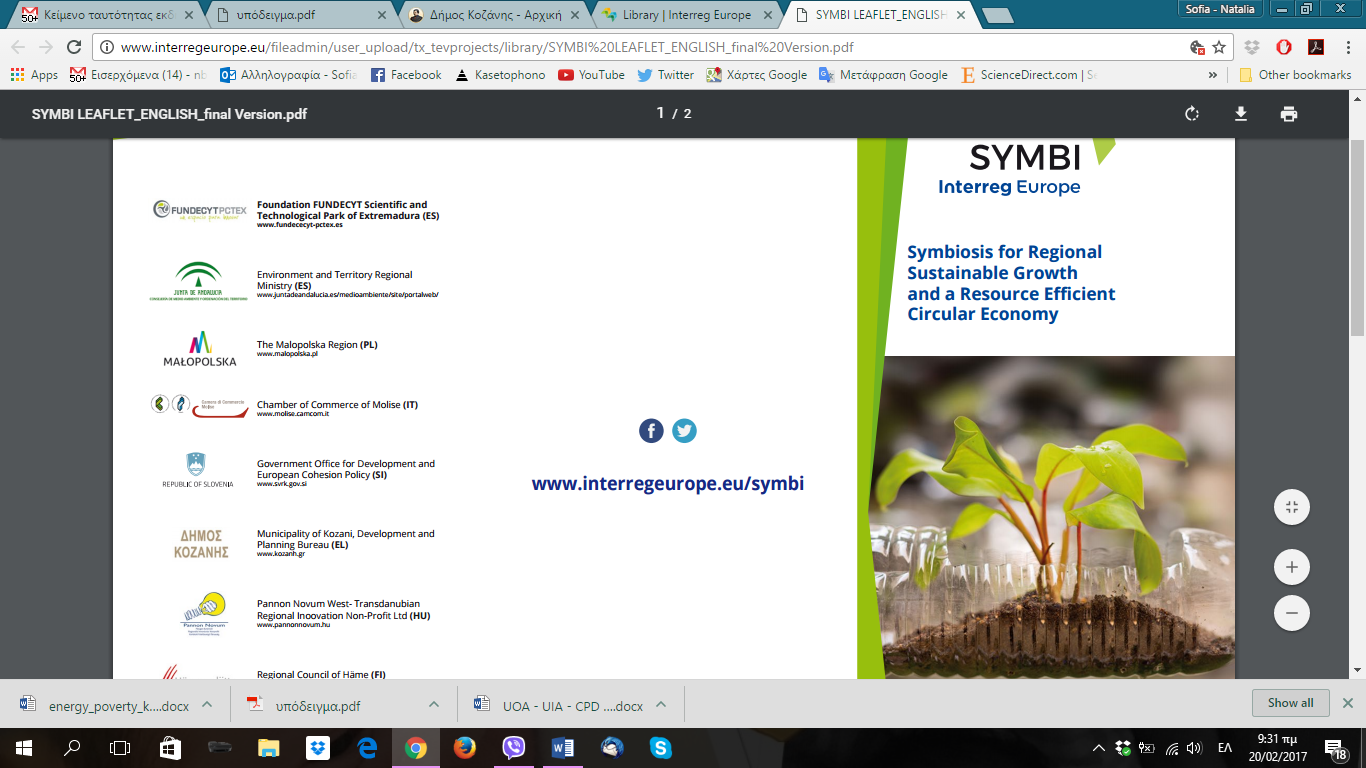 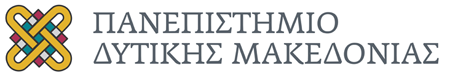 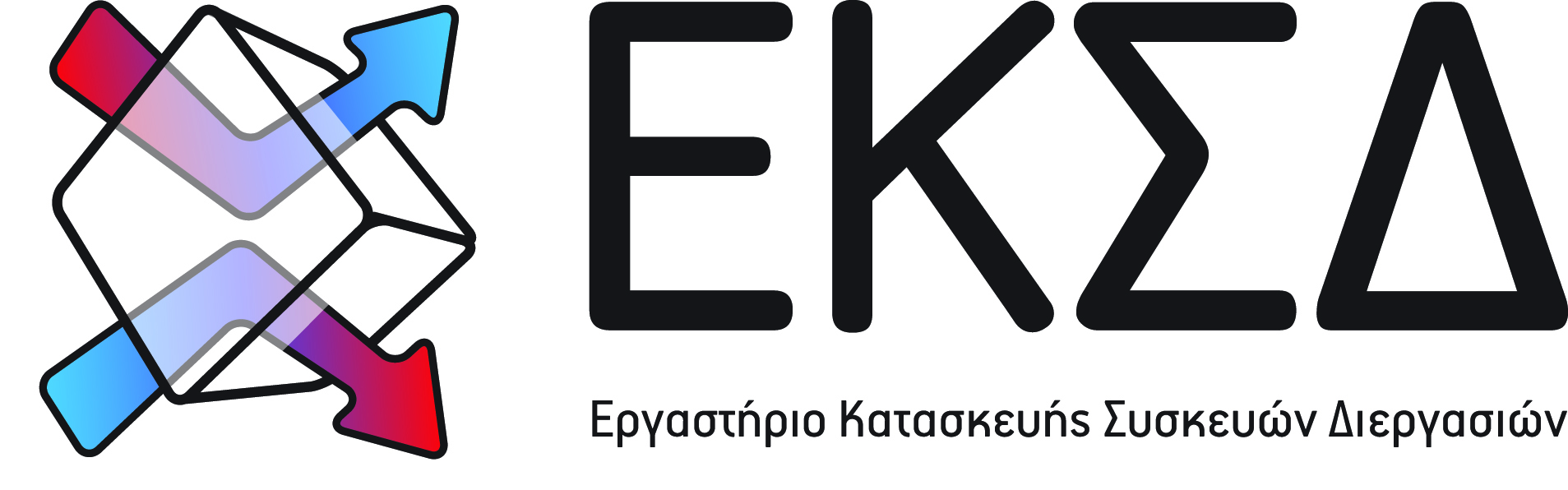 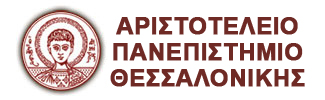 ΗΜΕΡΙΔΑ, ΤΡΙΤΗ 4 ΑΠΡΙΛΙΟΥ 2017ΠΑΝΕΠΙΣΤΗΜΙΟ ΔΥΤΙΚΗΣ ΜΑΚΕΔΟΝΙΑΣ – ΤΜΗΜΑ ΜΗΧΑΝΟΛΟΓΩΝ ΜΗΧΑΝΙΚΩΝΚΕΝΤΡΙΚΟ ΑΜΦΙΘΕΑΤΡΟ (ΜΠΑΚΟΛΑ & ΣΙΑΛΒΕΡΑ)Διερεύνηση της ενεργειακής συμπεριφοράΣ των νοικοκυριών στη Δυτική Μακεδονία Το Τμήμα Μηχανολόγων Μηχανικών του Αριστοτελείου Πανεπιστημίου Θεσσαλονίκης, σε συνεργασία με το Τμήμα Μηχανολόγων Μηχανικών του Πανεπιστημίου Δυτικής Μακεδονίας και με την υποστήριξη του Δήμου Κοζάνης, διοργανώνουν ημερίδα με θέμα "Το φαινόμενο της ενεργειακής φτώχειας: Διερεύνηση της ενεργειακής συμπεριφοράς των νοικοκυριών στη Δυτική Μακεδονία".Στην ημερίδα θα παρουσιαστούν τα αποτελέσματα της έρευνας για την ενεργειακή φτώχεια στη Δυτική Μακεδονία που διενεργήθηκε από το Τμήμα Μηχανολόγων Μηχανικών του ΑΠΘ σε συνεργασία με το Τμήμα Μηχανολόγων Μηχανικών του ΠΔΜ. Πρόκειται για μεταδιδακτορική έρευνα «Το πρόβλημα της ενεργειακής φτώχειας σε μειονεκτούσες περιοχές: Επιλογή συστημάτων θέρμανσης για την άμβλυνσή του» που υλοποιήθηκε από το Εργαστήριο Κατασκευής Συσκευών Διεργασιών, του Τμήματος Μηχανολόγων Μηχανικών ΑΠΘ και χρηματοδοτήθηκε από το Πρόγραμμα Αριστείας ΙΚΥ-SIEMENS.Πρόγραμμα Εκδήλωσης18.00 – 18.15 Προσέλευση – Εγγραφές 18.15 – 18.45 ΧΑΙΡΕΤΙΣΜΟΙΔήμαρχος Κοζάνης, Λευτέρης Ιωαννίδης Πρύτανης Πανεπιστημίου Δυτικής Μακεδονίας, Καθηγητής Αντώνιος Τουρλιδάκης  Εργαστήριο Κατασκευής Συσκευών Διεργασιών (ΕΚΣΔ) του Τμήματος Μηχανολόγων του Αριστοτελείου Πανεπιστημίου Θεσσαλονίκης, Καθηγητής Άγις Μ. Παπαδόπουλος Πρόεδρος ΤΕΕ Δυτικής Μακεδονίας, Δημήτρης Μαυροματίδης18.45 – 19.00 Καλωσόρισμα – Παρουσίαση της ΈρευναςΓιώργος Πανάρας, Λέκτορας Τμήματος Μηχανολόγων Μηχανικών ΠΔΜ19.00 – 19.25 Διερεύνηση της ενεργειακής συμπεριφοράς των νοικοκυριών στη Δυτική ΜακεδονίαΔρ. Σοφία-Ναταλία Μποέμη, Μεταδιδακτορική Ερευνήτρια, Τμήμα Μηχανολόγων του Αριστοτελείου Πανεπιστημίου Θεσσαλονίκης19.25 – 19.40Επιχειρησιακό Πρόγραμμα Ανταγωνιστικότητα, Επιχειρηματικότητα και Καινοτομία (ΕΠΑνΕΚ 2014 – 2020) συμβολή στην αντιμετώπιση της ενεργειακής φτώχειας Αγγελική Φέτση, Υπουργείο Οικονομίας & Ανάπτυξης - Ειδική Γραμματεία Διαχείρισης Τομεακών ΕΠ του ΕΤΠΑ και ΤΣ, Προϊσταμένη Ειδικής Υπηρεσίας Διαχείρισης ΕΠΑνΕΚ19.40 – 19.55Διατύπωση προτάσεων του ΤΕΕ-ΤΔΜ σχετικά με τη φορολόγηση του πετρελαίου θέρμανσης και τις επιπτώσεις στη Δυτική Μακεδονία Διονύσης Γιαννακόπουλος, επιμελητή Μόνιμης Επιτροπής Ενέργειας του ΣΕΕ/ΣΔΜ Αντώνης Δημητρίου, μέλος της Διοικούσας Επιτροπής ΣΕΕ/ΣΕΔΜ. 19.55 – 20.10 Πρόταση εξοικονόμησης ενέργειας – παρουσίαση συστημάτων βιομάζας
Νικόλαος Ντάβος, Διαχειριστής Cluster Βιοενέργειας και Περιβάλλοντος Δυτικής Μακεδονίας (CLuBE)20.10 – 20.25Παρακολούθηση Υλοποίησης Σχεδίου Δράσης Αειφόρου Ενέργειας Δήμου Κοζάνης Εκπρόσωπος Δήμου20.25 – 21. 00 ΣΥΖΗΤΗΣΗ – ΚΛΕΙΣΙΜΟ ΕΚΔΗΛΩΣΗΣ 